Дело № 5-25-0402/2024УИД: 86MS0031-01-2024-000101-85ПОСТАНОВЛЕНИЕпо делу об административном правонарушении19 марта 2024 года                                                              пгт. МеждуреченскийМировой судья судебного участка № 2 Кондинского судебного района Ханты-Мансийского автономного округа - Югры Черногрицкая Е.Н.,   правонарушении в отношенииПовещенко Ивана Николаевича, * ранее не привлекавшегося к административной ответственности за правонарушения, предусмотренные главой 20 Кодекса Российской Федерации об административных правонарушениях, установил:Повещенко И.Н. 14.10.2024 по адресу - *, в нарушение требований ч.1 ст. 32.2 КоАП РФ не уплатил в установленный законом срок административный штраф, наложенный на него вступившим в законную силу 14.08.2023 постановлением ОГИБДД ОМВД России по Кондинскому району по делу об административном правонарушении № 18810386230270003423 от 20.07.2023 за совершение административного правонарушения, предусмотренного ч.1 ст. 12.3 КоАП РФ, в размере 500 рублей.  Повещенко И.Н. в судебное заседание не явился, извещен о месте и времени рассмотрения дела об административном правонарушении надлежащим образом, ходатайствовал о рассмотрении дела в его отсутствие. В судебном заседании 08.02.2024 вину в совершении инкриминируемого правонарушения не признал, пояснил, что с середины июля 2023г.  до конца августа 2023г. находился на работе с выездом за пределы Кондинского района, поскольку работает вахтовым методом, поэтому постановление от 20.07.2023 он получить на почте не мог и, следовательно, штраф им был оплачен по истечении установленного срока.  Смог оплатить штрафы только по тем постановлениям, которые были у него на руках 30.08.2023 в ПАО Сбербанк пгт. Междуреченский. Кроме того, при оплате указанных штрафов 30.08.2023 возникли трудности и пришлось связываться с сотрудником ГИБДД для разъяснений относительно реквизитов.  При указанных обстоятельствах, учитывая обстоятельства дела и возможность назначения альтернативного административному аресту наказания в виде административного штрафа, мировой судья полагает возможным рассмотреть дело в отсутствие Повещенко И.Н. в соответствии с положениями ч. 2 ст. 25.1 КоАП РФ. Мировой судья, исследовав материалы дела, приходит к следующему.В соответствии с ч. 1 ст. 20.25 КоАП РФ неуплата административного штрафа в срок, предусмотренный КоАП РФ, влечет наложение административного штрафа в двукратном размере суммы неуплаченного административного штрафа либо административный арест на срок до пятнадцати суток, либо обязательные работы на срок до пятидесяти часов. Суд отмечает, что административная ответственность наступает за неуплату штрафа, наложенного за административное правонарушение.  В соответствии с ч.1 ст.31.1 КоАП РФ постановление по делу об административном правонарушении вступает в законную силу после истечения срока, установленного для обжалования постановления по делу об административном правонарушении, если указанное постановление не было обжаловано или опротестовано. Согласно п.2 ст.31.1 КоАП РФ соответствующее постановление административного органа вступает в законную силу после истечения срока, установленного для обжалования решения по жалобе, протесту, если указанное решение не было обжаловано или опротестовано, за исключением случаев, если решением отменяется вынесенное постановление.Часть 1 ст. 32.2 КоАП РФ предусматривает сроки уплаты штрафа. Штраф должен быть уплачен не позднее 60 дней со дня вступления в силу постановления по делу об административном правонарушении, которым наложен штраф или со дня истечения срока отсрочки, рассрочки, установленных в соответствии со ст. 31.5 КоАП РФ.  Неуплата штрафа в указанный срок умышленно или по неосторожности является событием административного правонарушения, предусмотренного ч. 1 ст.20.25 КоАП РФ. Согласно ч.5 ст.32.2 КоАП РФ при отсутствии документа, свидетельствующего об уплате административного штрафа, по истечению шестидесяти дней со срока, указанного в ч. 1 этой статьи, судья, орган, должностное лицо, вынесшие постановление, направляют соответствующие   материалы   судебному   приставу-исполнителю   для   взыскания суммы административного штрафа в порядке, предусмотренном федеральным законодательством. Кроме того, должностное лицо федерального органа исполнительной власти, структурного подразделения или территориального органа,  а  также   иного  государственного  органа, уполномоченного     осуществлять производство  по  делам   об  административных правонарушениях (за исключением судебного пристава-исполнителя), составляет протокол об административном правонарушении, предусмотренном ч.1 ст. 20.25 КоАП РФ, в отношении лица, не уплатившего административный штраф. Протокол об административном правонарушении, предусмотренном частью 1 статьи 20.25 настоящего Кодекса, в отношении лица, не уплатившего административный штраф по делу об административном правонарушении, рассмотренному судьей, составляет судебный пристав-исполнитель.Таким образом, в случае, если   постановление   об   административном   правонарушении не обжаловалось, событие административного правонарушения, предусмотренного ч.1 ст. 20.25 КоАП РФ наступило на 61 день после вступления в законную силу постановления по делу об административном   правонарушении.   С   этого   дня, лицо   может   быть   привлечено   к административной ответственности по ч. 1 ст. 20.25 КоАП РФ в течение 1 (одного) года.Следовательно, одним из оснований возбуждения дела об административном правонарушении может являться отсутствие сведений об уплате штрафа. Из материалов дела об административном правонарушении следует, что постановлением от 20.07.2023 Повещенко И.Н. признан виновным в совершении административного правонарушения, предусмотренного ч.1 ст. 12.3 КоАП РФ и ему назначено наказание в виде административного штрафа в размере 500 рублей, указанное постановление Повещенко И.Н. направлялось посредством постовой связи, возвращено отправителю из-за истечения срока хранения почтовой корреспонденции 03.08.2023, следовательно, постановление вступило в законную силу  14.08.2023. Таким образом, штраф должен был быть уплачен не позднее 60 дней с этой даты, то есть не позднее 14.10.2023. Повещенко И.Н., будучи предупрежденным о сроке уплаты штрафа, административный штраф не уплатил.          Факт совершения Повещенко И.Н. административного правонарушения и его вина объективно подтверждаются совокупностью исследованных доказательств, а именно: протоколом об административном правонарушении от 21.12.2023, постановлением по делу об административном правонарушении от 20.07.2023, данными ГИС ГИП ФБД Адмпрактика, подтверждающими факт неуплаты штрафа в установленный законом срок (штраф оплачен 08.02.2024), справкой ООО «Пермнефтеотдача».Указанные доказательства были оценены в совокупности, в соответствии с требованиями ст.26.11 Кодекса Российской Федерации об административных правонарушениях. Мировой судья считает их относимыми и допустимыми, так как они составлены уполномоченными на то лицами, надлежащим образом оформлены, получены с соблюдением требований КоАП РФ, полностью согласуются между собой, и нашли объективное подтверждение в ходе судебного разбирательства.    Неуплата административного штрафа в срок, предусмотренный КоАП РФ, составляет объективную сторону состава административного правонарушения, предусмотренного ч.1 ст.20.25 КоАП РФ, поскольку в рассматриваемой ситуации правовое значение имеет сам факт неуплаты штрафа в шестидесятидневный срок со дня вступления постановления об административном правонарушении в законную силу.Довод Повещенко И.Н. об отсутствии вины в связи с уплатой административного штрафа, но в поздний срок о причине нахождения на вахте за пределами Кондинского района, не влияет на квалификацию действий Повещенко И.Н.Как следует из материалов дела, копия постановления должностного лица от 20.07.2023 направлена Повещенко И.Н. почтовым отправлением по адресу его регистрации. Соответствующее почтовое отправление адресатом не получено, корреспонденция возвращена почтовым отделением связи отправителю в связи с истечением срока хранения, получена им 03.08.2023.Указанные обстоятельства свидетельствуют о том, что должностным лицом были приняты все необходимые меры по направлению Повещенко И.Н. копии постановления от 20.07.2023 по месту регистрации, которое является фактическим местом проживания последнего.Тот факт, что Повещенко И.Н. не обеспечил получение корреспонденции, не является, вопреки его доводам, нарушением норм процессуального права, так как возврат корреспонденции с отметкой почтового отделения с указанием причин ее неполучения адресатом, признается надлежащим уведомлением. Согласно справке ООО «Пермнефтеотдача» Повещенко И.Н. выполнял свои трудовые обязанности на участке предприятия в период с 15.07.2023 по 19.08.2024, а штраф по названному постановлению от 20.07.2023 подлежал уплате до 13.10.2023.Кроме того, из представленных Повещенко И.Н. квитанций от 30.08.2023 следует, что последний в указанный день самостоятельно оплачивал в ПАО Сбербанк в пгт. Междуреченский штрафы по другим постановлениям, следовательно, зная о наличии протокола по делу об административном правонарушении, и, учитывая характер трудовых обязанностей, не был лишен возможности уточнить, в т.ч.  в ОГИБДД ОМВД России по Кондинскому району, о наличии у него неоплаченных штрафов. Доказательства каких-либо чрезвычайных, объективно непредотвратимых обстоятельств и других непредвиденных, непреодолимых препятствий, находящихся вне контроля Повещенко И.Н., на основании которых он не может быть признан виновным в совершении правонарушения, не приведено, в судебном заседании не представлено. Оплата штрафа по истечении установленного законом срока и до вынесения постановления об административном правонарушении, также не свидетельствует об отсутствии в деянии Повещенко И.Н. состава и события административного правонарушения, предусмотренного частью 1 статьи 20.25 Кодекса Российской Федерации об административных правонарушениях. Учитывая вышеизложенное, действия Повещенко И.Н. подлежат квалификации по ч. 1 ст. 20.25 КоАП РФ, как неуплата административного штрафа в срок, предусмотренный настоящим Кодексом.  Обстоятельств, смягчающих административную ответственность, мировым судьей не установлено. Обстоятельств, отягчающих административную ответственность, мировым судьей не установлено.    При назначении административного наказания мировой судья учитывает характер совершенного административного правонарушения, личность виновного, его имущественное положение, отсутствие обстоятельств, смягчающих и отягчающих административную ответственность и считает возможным назначить Повещенко И.Н. наказание в виде административного штрафа. На основании изложенного, руководствуясь  п. 1 ч. 1 ст. 29.9, ст. 29.10, ст.29.11 Кодекса РФ об административных правонарушениях, мировой судья,постановил:Повещенко Ивана Николаевича (паспорт *) признать виновным в совершении административного правонарушения, ответственность за которое предусмотрена ч. 1 ст. 20.25 КоАП РФ, и подвергнуть административному наказанию в виде административного штрафа в размере 1000 (одна тысяча) рублей.Административный штраф подлежит уплате в УФК по Ханты-Мансийскому автономному округу – Югре (Департамент административного обеспечения Ханты-Мансийского автономного округа – Югры, л/с 04872D08080) Наименование банка: РКЦ ХАНТЫ-МАНСИЙСК//УФК по Ханты-Мансийскому автономному округу-Югре г. Ханты-Мансийск, казначейский счет: 40102810245370000007, банковский счет №03100643000000018700 БИК 007162163, ОКТМО 71816000, ИНН 8601073664, КПП 860101001, КБК 72011601203019000140, УИН 0412365400315000252420175. QR-код для оплаты административного штрафа. Реквизиты «КБК» и «ОКТМО» подлежат заполнению самостоятельно. 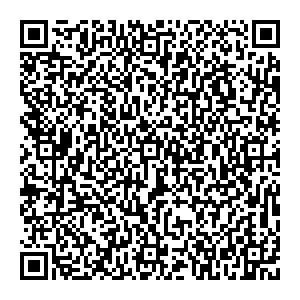 Срок для добровольной уплаты административного штрафа - не позднее шестидесяти дней со дня вступления постановления о наложении административного штрафа в законную силу либо со дня истечения срока отсрочки или срока рассрочки, предусмотренных статьей 31.5 Кодекса Российской Федерации об административных правонарушениях.Оригинал квитанции об оплате штрафа подлежит передаче мировому судье вынесшему данное постановление (ХМАО-Югра, пгт. Междуреченский, ул.П.Лумумбы, д.2/1).   Разъяснить, что неуплата административного штрафа в срок, установленный ч. 1 ст. 32.2 Кодекса Российской Федерации об административных правонарушениях, влечет административную ответственность по ч. 1 ст. 20.25 КоАП РФ.Постановление может быть обжаловано в течение десяти суток со дня получения копии настоящего постановления в Кондинский районный суд Ханты-Мансийского автономного округа – Югры путем подачи жалобы через мирового судью судебного участка № 2 Кондинского судебного района Ханты-Мансийского автономного округа-Югры.Мировой судья судебного участка № 2                                                                     Е.Н. Черногрицкая